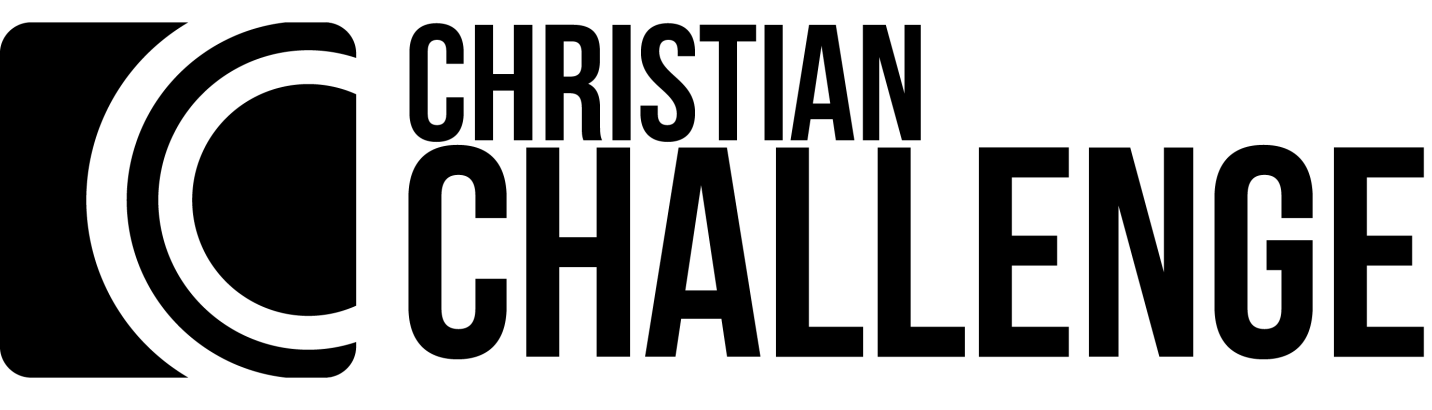 Mission #6: Purity2 views of purity:Hebrew 13:4-Marriage should be honored by all, and the marriage bed kept pure, for God will judge the adulterer and all the sexually immoral.God's Purity: reserving all ________________________ for godly marriage.  World's view of Purity is to ______________ about it! God's view of purity has a lot of ___________________.And example to help us to see how to enjoy these benefits:Genesis 39:1-7Prepare to be ___________________.  Genesis 39:8a (first 3 words only)Choose purity ________________ and ____________________.Genesis 39:8b-9Think about how ________________ are affected.Genesis 39:10Don't let anyone _____________________________.  Genesis 39:11-12If necessary, _________!  Genesis 39:13-20aGet ready to ____________. Men and women can _____________ each other.2 Timothy 2:221 Timothy 2:9Your mission #6, should you choose to accept it, is to tell 3 people close to you, “I hereby commit to save sexual gratification exclusively for godly marriage and to help others to do the same, so help me God. If I fail, I will confess it to God and to a fellow Christian quickly and try again.”Your mission also includes taking someone who is not here tonight though this study.Sign here to signify you accept this mission. Report back when the mission has been accomplished.Name:			Signature:				Date:If you lead anyone through this study, please let Dag know (575-825-5619 or dag.sewell@enmu.edu), including any suggestions you have for improvements or future studies.